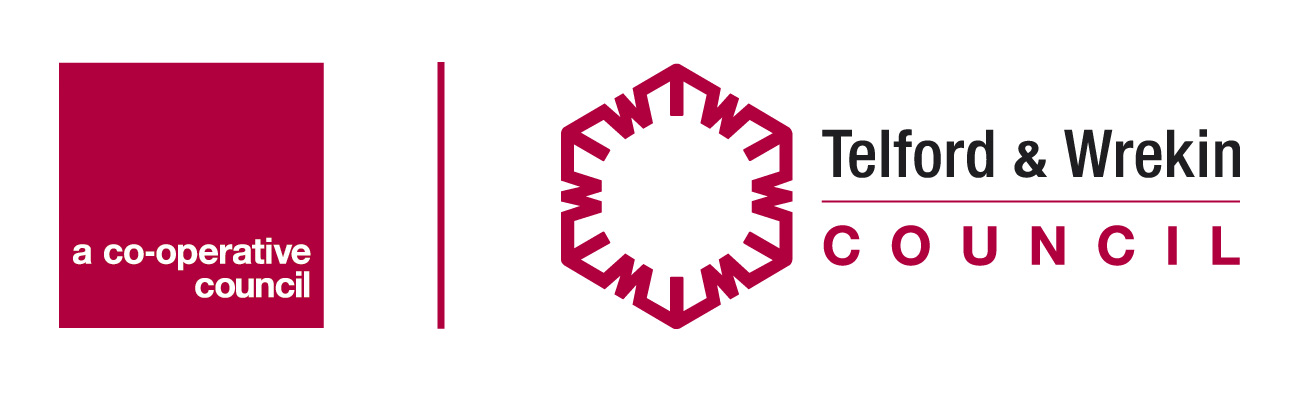 Confidential Addressee Only[SU.TitleFullName]     [SU.VirtualFullAddress]Dear [SU.TitleFullName]     Please find enclosed your Carers Assessment and Support Plan.For any queries you may have or if would like further advice and information regarding what support is available to you and your cared for in the community, please call the Wellbeing and Independence Partnership Team on 01952 459252.If your circumstances change and you need to contact Adult Social Care please call 01952 385385. I have also included a list of useful numbers and contacts for you:LiveWell  		https://livewell.telford.gov.uk/ Helpline for: 	Urgent Medical Advice including Shropdoc - 111

			in an Emergency - Ambulance/Police/Fire - 999

Out of Hours Emergency	     	01952 676500
Social Work Team 

Carers Emergency Response  	0800 652 0442

Carers Centre              		01952 240209

Access Team Redwoods    	0300 124 0361
(Mental Health Support) 

Branches 				01952 899205
(Mental Health Support)			Date:[FullDate]   Our Ref:   [SU.PersonID]Your Ref: